Суицид среди несовершеннолетних: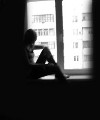  мифы и реальность.Исключительно человеческий акт. Люди, совершающие суицид, обычно страдают от сильной душевной боли и находятся в состоянии стресса, а также чувствуют невозможность справиться со своими проблемами. Они часто страдают психическими болезнями, эмоциональными нарушениями, особенно депрессией, и смотрят в будущее без надежды. Статистика: Частота суицидальных действий среди молодежи, в течение последних двух десятилетий удвоилась. У 30% лиц в возрасте 14 – 24 лет бывают суицидальные мысли, 6% юношей и 10% девушек совершают суицидальные действия. Из общего количества суицидов 90% - совершается людьми с психотическими состояниями и лишь 10% - без психотических расстройств. Некоторые специалисты пишут о том, что в 10% суицидальное поведение имеет цель покончить собой, и в 90% суицидальное поведение подростка – это привлечение к себе внимания. По данным государственной статистики количество детей и подростков, покончивших с собой, составляет 12,7% от общего числа умерших от неестественных причин. За последние пять лет самоубийством покончили жизнь 14157 несовершеннолетних. За каждым таким случаем стоит личная трагедия, катастрофа, безысходность, когда страх перед жизнью побеждает страх смерти.Как заметить надвигающийся суицид. Признаками эмоциональных нарушений являются: потеря аппетита или импульсивное обжорство, бессонница или повышенная сонливость в течение, по крайней мере, последних дней частые жалобы на соматические недомогания (на боли в животе, головные боли, постоянную усталость, частую сонливость) необычно пренебрежительное отношение к своему внешнему виду постоянное чувство одиночества, бесполезности, вины или грусти ощущение скуки при проведении времени в привычном окружении или выполнении работы, которая раньше приносила удовольствие уход от контактов, изоляция от друзей и семьи, превращение в человека одиночку нарушение внимания со снижением качества выполняемой работы погруженность в размышления о смерти отсутствие планов на будущее внезапные приступы гнева, зачастую возникающие из-за мелочей Что можно сделать для того, чтобы помочь ?I. Подбирайте ключи к разгадке суицида. Суицидальная превенция состоит не только в заботе и участии друзей, но и в способности распознать признаки грядущей опасности. Ваше знание ее принципов и стремление обладать этой информацией может спасти чью-то жизнь. Делясь ими с другими, вы способны разрушить мифы и заблуждения, из-за которых не предотвращаются многие суициды. Ищите признаки возможной опасности: суицидальные угрозы, предшествующие попытки самоубийства, депрессии, значительные изменения поведения или личности человека, а также приготовления к последнему волеизъявлению. Уловите проявления беспомощности и безнадежности и определите, не является ли человек одиноким и изолированным. Чем больше будет людей, осознающих эти предостережения, тем значительнее шансы исчезновения самоубийства из перечня основных причин смерти. 2. Примите суицидента как личность. Допустите возможность, что человек действительно является суицидальной личностью. Не считайте, что он не способен и не сможет решиться на самоубийство. Иногда соблазнительно отрицать возможность того, что кто-либо может удержать человека от суицида. Именно поэтому тысячи людей — всех возрастов, рас и социальных групп — совершают самоубийства. Не позволяйте другим вводить вас в заблуждение относительно несерьезности конкретной суицидальной ситуации. Если вы полагаете, что кому-либо угрожает опасность самоубийства, действуйте в соответствии со своими собственными убеждениями. Опасность, что вы растеряетесь, преувеличив потенциальную угрозу, — ничто по сравнению с тем, что кто-то может погибнуть из-за вашего невмешательства. 3. Установите заботливые взаимоотношения. Не существует всеохватывающих ответов на такую серьезную проблему, какой является самоубийство. Но вы можете сделать гигантский шаг вперед, если станете на позицию уверенного принятия отчаявшегося человека. В дальнейшем очень многое зависит от качества ваших взаимоотношений. Их следует выражать не только словами, но и невербальной эмпатией; в этих обстоятельствах уместнее не морализирование, а поддержка. Вместо того, чтобы страдать от самоосуждения и других переживаний, тревожная личность должна постараться понять свои чувства. Для человека, который чувствует, что он бесполезен и нелюбим, забота и участие отзывчивого человека являются мощными ободряющими средствами. Именно таким образом вы лучше всего проникнете в изолированную душу отчаявшегося человека. 4. Будьте внимательным слушателем. Суициденты особенно страдают от сильного чувства отчуждения. В силу этого они бывают не настроены принять ваши советы. Гораздо больше они нуждаются в обсуждении своей боли, фрустрации и того, о чем говорят: «У меня нет ничего такого, ради чего стоило бы жить». Если человек страдает от депрессии, то ему нужно больше говорить самому, чем беседовать с ним. Внешний вид и поведение Тоскливое выражение лица (скорбная мимика) Гипомимия Амимия Тихий монотонный голос Замедленная речь Краткость ответов Отсутствие ответов Ускоренная экспрессивная речь Патетические интонации Причитания Склонность к нытью Общая двигательная заторможенность Бездеятельность, адинамия Двигательное возбуждение Эмоциональные нарушения Скука Грусть Уныние Угнетенность Мрачная угрюмость Злобность Раздражительность Ворчливость Брюзжание Неприязненное, враждебное отношение к окружающим Чувство ненависти к благополучию окружающих Чувство физического недовольства Безразличное отношение к себе, окружающим Чувство бесчувствия Тревога беспредметная (немотивированная) Тревога предметная (мотивированная) Ожидание непоправимой беды Страх немотивированный Страх мотивированный Тоска как постоянный фон настроения Взрывы тоски с чувством отчаяния, безысходности Углубление мрачного настроения при радостных событиях вокруг Психические заболевание депрессия неврозы, характеризующиеся беспричинным страхом, внутренним напряжением и тревогой маниакально-депрессивный психоз шизофрения Оценка собственной жизни Пессимистическая оценка своего прошлого Избирательное воспоминание неприятных событий прошлого Пессимистическая оценка своего нынешнего состояния Отсутствие перспектив в будущем Взаимодействие с окружающим Нелюдимость, избегание контактов с окружающими Стремление к контакту с окружающими, поиски сочувствия, апелляция к врачу за помощью Склонность к нытью Капризность Эгоцентрическая направленность на свои страдания Вегетативные нарушения Слезливость Расширение зрачков Сухость во рту (“симптомы сухого языка”) Тахикардия Повышенное АД Ощущение стесненного дыхания, нехватки воздуха Ощущение комка в горле Головные боли Бессонница Повышенная сонливость Нарушение ритма сна Отсутствие чувства сна Чувство физической тяжести, душевной боли в груди То же в других частях тела (голове, эпигастрии, животе) Запоры Снижение веса тела Повышение веса тела Снижение аппетита Пища ощущается безвкусной Нарушение менструального цикла (задержка) Динамика состояния в течение суток Улучшения состояния к вечеру Ухудшение состояния к вечеру 